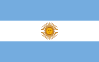 3.1.1. CONSTITUCIÓN DE LA NACIÓN ARGENTINAArtículo 16.- La Nación Argentina no admite prerrogativas de sangre, ni de nacimiento: no hay en ella fueros personales ni títulos de nobleza. Todos sus habitantes son iguales ante la ley, y admisibles en los empleos sin otra condición que la idoneidad. La igualdad es la base del impuesto y de las cargas públicas.